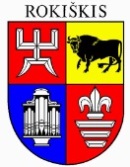 ROKIŠKIO RAJONO SAVIVALDYBĖS TARYBAVadovaudamasi Lietuvos Respublikos valstybės ir tarnybos paslapčių įstatymo 16 straipsnio 1 dalimi, 19 straipsnio 1 ir 2 dalimis, atsižvelgdama į Lietuvos Respublikos Valstybės saugumo departamento 2018 m. birželio 22 d. raštą Nr.18-4345 „Asmens, kurio darbas susijęs su įslaptintos informacijos naudojimu ar apsauga, tikrinimo išvada,  Rokiškio rajono taryba  n u s p r e n d ž i a:Išduoti administracijos direktorei Natašai Aleksiejevai leidimą dirbti ar susipažinti su įslaptinta informacija, žymima slaptumo žyma „Slaptai“.Įgalioti savivaldybės merą Antaną Vagonį pasirašyti direktorei Natašai Aleksiejevai išduodamą leidimą dirbti ar susipažinti su įslaptinta informacija, žymima slaptumo žyma „Slaptai“.  	Šis sprendimas gali būti skundžiamas Lietuvos Respublikos administracinių bylų teisenos įstatymo nustatyta tvarka Lietuvos administracinių ginčų komisijos Panevėžio apygardos skyriui (Respublikos g. 62, Panevėžys) arba Regionų apygardos administraciniam teismui, skundą (prašymą) paduodant bet kuriuose šio teismo rūmuose, Lietuvos Respublikos administracinių bylų teisenos įstatymo nustatyta tvarka.Savivaldybės meras								Antanas VagonisRūta Dilienė					 Rokiškio rajono savivaldybės tarybai	Sprendimo projekto tikslas ir uždaviniai. Šiuo metu esantis teisinis reglamentavimas. Lietuvos Respublikos valstybės ir tarnybos paslapčių įstatymas. 	Sprendimo projekto esmė. Lietuvos Respublikos valstybės saugumo departamentas 2018-06-22 raštu Nr. 18-4345 informavo, kad  nenustatė aplinkybių, trukdančių Savivaldybės administracijos direktorei Natašai Aleksiejevai išduoti leidimą dirbti ar susipažinti su įslaptinta informacija, žymima „Slaptai“. Valstybės tarnybos ir paslapčių įstatymo 4 skirsnio 19 straipsnio 1 dalyje nustatyta, kad leidimą dirbti ar susipažinti su įslaptinta informacija, įvertinęs asmens tikrinimą atlikusios institucijos išvadą, išduoda paslapčių subjekto vadovas ar jo įgaliotas asmuo. Paslapčių vadovui leidimą dirbti ar susipažinti su įslaptinta informacija išduoda paslapčių subjekto vadovą į pareigas skiriantis asmuo ar jo įgaliotas asmuo. To paties straipsnio 2 d. numatyta, kad sprendimas dėl leidimo dirbti ar susipažinti su įslaptinta informacija išdavimo gali būti skundžiamas Lietuvos Respublikos administracinių bylų teisenos įstatymo nustatyta tvarka. Skundo dėl leidimo išduoti leidimą dirbti ar susipažinti su įslaptinta informacija nustatytu laiku padavimas ir jo priėmimas sustabdo išduoto leidimo dirbti ar susipažinti su įslaptinta informacija galiojimą iki bylos dėl skundo išnagrinėjimo. 	Galimos pasekmės, priėmus siūlomą tarybos sprendimo projektą:	teigiamos – įgyvendintos Lietuvos Respublikos valstybės ir tarnybos paslapčių įstatymas nuostatos;	neigiamos – nenumatyta.	Kokia sprendimo nauda Rokiškio rajono gyventojams. Sprendimo projektas nesuteiks nei tiesioginės nei netiesioginės naudos rajono gyventojams.	Finansavimo šaltiniai ir lėšų poreikis. sprendimo projektui įgyvendinti lėšų nereikės.	Suderinamumas su Lietuvos Respublikos galiojančiais teisės norminiais aktais. Projektas neprieštarauja galiojantiems teisės aktams.	Antikorupcinis vertinimas.   Teisės akte nenumatoma reguliuoti visuomeninių santykių, susijusių su Lietuvos Respublikos korupcijos prevencijos įstatymo 8 straipsnio 1 dalyje numatytais veiksniais, todėl teisės aktas nevertintinas antikorupciniu požiūriu. Juridinio ir personalo skyriaus vedėjo pavaduotoja		                              Rūta DilienėSPRENDIMASSPRENDIMASSPRENDIMASSPRENDIMASSPRENDIMASDĖL LEIDIMO DIRBTI AR SUSIPAŽINTI SU ĮSLAPTINTA INFORMACIJA, ŽYMIMA SLAPTUMO ŽYMA ,,SLAPTAI”, IŠDAVIMO ADMINISTRACIJOS DIREKTOREI NATAŠAI ALEKSIEJEVAI DĖL LEIDIMO DIRBTI AR SUSIPAŽINTI SU ĮSLAPTINTA INFORMACIJA, ŽYMIMA SLAPTUMO ŽYMA ,,SLAPTAI”, IŠDAVIMO ADMINISTRACIJOS DIREKTOREI NATAŠAI ALEKSIEJEVAI DĖL LEIDIMO DIRBTI AR SUSIPAŽINTI SU ĮSLAPTINTA INFORMACIJA, ŽYMIMA SLAPTUMO ŽYMA ,,SLAPTAI”, IŠDAVIMO ADMINISTRACIJOS DIREKTOREI NATAŠAI ALEKSIEJEVAI DĖL LEIDIMO DIRBTI AR SUSIPAŽINTI SU ĮSLAPTINTA INFORMACIJA, ŽYMIMA SLAPTUMO ŽYMA ,,SLAPTAI”, IŠDAVIMO ADMINISTRACIJOS DIREKTOREI NATAŠAI ALEKSIEJEVAI DĖL LEIDIMO DIRBTI AR SUSIPAŽINTI SU ĮSLAPTINTA INFORMACIJA, ŽYMIMA SLAPTUMO ŽYMA ,,SLAPTAI”, IŠDAVIMO ADMINISTRACIJOS DIREKTOREI NATAŠAI ALEKSIEJEVAI 2018 m. birželio 29 d. Nr. TS-Rokiškis 2018 m. birželio 29 d. Nr. TS-Rokiškis 2018 m. birželio 29 d. Nr. TS-Rokiškis 2018 m. birželio 29 d. Nr. TS-Rokiškis 2018 m. birželio 29 d. Nr. TS-Rokiškis SPRENDIMO „DĖL LEIDIMO DIRBTI AR SUSIPAŽINTI SU ĮSLAPTINTA INFORMACIJA, ŽYMIMA SLAPTUMO ŽYMA ,,SLAPTAI“, IŠDAVIMO ADMINISTRACIJOS DIREKOTREI NATAŠAI ALEKSIEJEVAI“AIŠKINAMASIS RAŠTASŠiuo sprendimu reikalinga Išduoti Savivaldybės administracijos direktorei leidimą dirbti ar susipažinti su įslaptinta informacija, žymima slaptumo žyma „Slaptai“.